Annexure — 6Correctness of damage data certificateThis is to certify that the damage given by the  revenue circles as enclosed in the DPR of the  Scheme located in the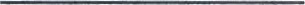 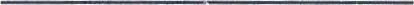 State of (Name of State(s)) in the area ofName ofTehsil(s))(Name of District(s)) pertains exactly to the flood affected area of this scheme.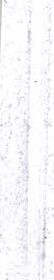 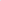 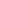 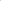 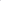 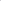 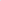 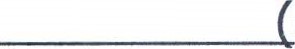 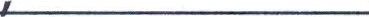 (signature with seal)Chief Engineer,Irrigation / Water Resources Department,Govt. of------- --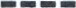 